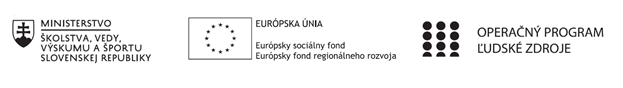 Správa o činnosti pedagogického klubu Príloha:Prezenčná listina zo stretnutia pedagogického klubuMgr. Daniela KurucováMgr. Miroslava MurgašováMgr. Katarína VrťováMgr. Magdaléna Kartáčová Príloha správy o činnosti pedagogického klubu                                                                                             PREZENČNÁ LISTINAMiesto konania stretnutia: ZŠ s MŠ Štefana MoysesaDátum konania stretnutia: 04.02.2021Trvanie stretnutia: 11.00 – 14.00Zoznam účastníkov/členov pedagogického klubu:Meno prizvaných odborníkov/iných účastníkov, ktorí nie sú členmi pedagogického klubu  a podpis/y:Prioritná osVzdelávanieŠpecifický cieľ1.1.1 Zvýšiť inkluzívnosť a rovnaký prístup ku
kvalitnému vzdelávaniu a zlepšiť výsledky a
kompetencie detí a žiakovPrijímateľZákladná škola s materskou školou Štefana Moysesa, Námestie Štefana Moysesa 23, 974 01 Banská BystricaNázov projektuZvýšenie kvality vzdelávania na Základná škola s materskou školou Štefana Moysesa v Banskej BystriciKód projektu  ITMS2014+312011T411Názov pedagogického klubu Pedagogický klub PRÍRODOVEDNÝCH PREDMETOVDátum stretnutia  pedagogického klubu04.02.2021Miesto stretnutia  pedagogického klubuZŠ s MŠ Štefana MoysesaMeno koordinátora pedagogického klubuMiroslava MurgašováOdkaz na webové sídlo zverejnenej správyhttps://zssm.edupage.org/Manažérske zhrnutie:krátka anotácia: Zasadnutie bolo zamerané na  efektívnosť výchovno-vzdelávacieho procesukľúčové slová:vyučovacie metódy, aktivizujúce metódy,Manažérske zhrnutie:krátka anotácia: Zasadnutie bolo zamerané na  efektívnosť výchovno-vzdelávacieho procesukľúčové slová:vyučovacie metódy, aktivizujúce metódy,Hlavné body, témy stretnutia, zhrnutie priebehu stretnutia: Výmena skúseností s používaním aktivizujúcich metód vo výchovno-vzdelávacom procese.Plán klubu na druhý polrok školského rokaDoplnenie plánu Vyučujúce sa zhodli na tom, že základnou úlohou aktivizujúcich metód vo vyučovacom procese je plánovať, organizovať a riadiť  vyučovanie tak, aby k splneniu výchovno‐vzdelávacieho cieľa dochádzalo prostredníctvom vlastnej poznávacej činnosti žiakov, pričom sa dôraz kladie na myslenie a riešenie problémov.Najčastejšie využívanými aktivizujúcimi  metódami je na I. stupni sú: metódy skupinového vyučovania a kooperatívneho učenia, projektové metódy, hranie rolí (dramatizácia, inscenačné metódy). Na druhom stupni sú to: dialogické (diskusné) metódy, metódy skupinového vyučovania a kooperatívneho učenia, projektové metódy, metódy rozvíjajúce kritické myslenieVyučujúce prehodnotili plán na druhý polrok školského roka. Zhodli sa na tom, že zmeny budú vykonávať podľa aktuálnej situácie a usmernení týkajúcich sa vzdelávania vydávaných ministerstvom školstva. Termíny stretnutí budú aktuálne prispôsobené.Hlavné body, témy stretnutia, zhrnutie priebehu stretnutia: Výmena skúseností s používaním aktivizujúcich metód vo výchovno-vzdelávacom procese.Plán klubu na druhý polrok školského rokaDoplnenie plánu Vyučujúce sa zhodli na tom, že základnou úlohou aktivizujúcich metód vo vyučovacom procese je plánovať, organizovať a riadiť  vyučovanie tak, aby k splneniu výchovno‐vzdelávacieho cieľa dochádzalo prostredníctvom vlastnej poznávacej činnosti žiakov, pričom sa dôraz kladie na myslenie a riešenie problémov.Najčastejšie využívanými aktivizujúcimi  metódami je na I. stupni sú: metódy skupinového vyučovania a kooperatívneho učenia, projektové metódy, hranie rolí (dramatizácia, inscenačné metódy). Na druhom stupni sú to: dialogické (diskusné) metódy, metódy skupinového vyučovania a kooperatívneho učenia, projektové metódy, metódy rozvíjajúce kritické myslenieVyučujúce prehodnotili plán na druhý polrok školského roka. Zhodli sa na tom, že zmeny budú vykonávať podľa aktuálnej situácie a usmernení týkajúcich sa vzdelávania vydávaných ministerstvom školstva. Termíny stretnutí budú aktuálne prispôsobené.Závery a odporúčania:Zasadnutie PK, konané dňa 04. 02. 2021            Schvaľuje – plán práce na II. polrok školského rokaBerie na vedomie – klady a zápory aktivizujúcich metód využívaných na hodinách          - Ukladá – zmeny v pláne aktualizovať podľa aktuálnych usmerneníZávery a odporúčania:Zasadnutie PK, konané dňa 04. 02. 2021            Schvaľuje – plán práce na II. polrok školského rokaBerie na vedomie – klady a zápory aktivizujúcich metód využívaných na hodinách          - Ukladá – zmeny v pláne aktualizovať podľa aktuálnych usmerneníVypracoval (meno, priezvisko)Miroslava MurgašováDátum04.02.2021PodpisSchválil (meno, priezvisko)Mgr. Janka KrnáčováDátum04.02.2021PodpisPrioritná os:VzdelávanieŠpecifický cieľ:1.1.1 Zvýšiť inkluzívnosť a rovnaký prístup ku
kvalitnému vzdelávaniu a zlepšiť výsledky a
kompetencie detí a žiakovPrijímateľ:Základná škola s materskou školou Štefana Moysesa, Námestie Štefana Moysesa 23, 974 01 Banská BystricaNázov projektu:Zvýšenie kvality vzdelávania na Základná škola s materskou školou Štefana Moysesa v Banskej BystriciKód ITMS projektu:312011T411Názov pedagogického klubu:Pedagogický klub PRÍRODOVEDNÝCH PREDMETOVč.Meno a priezviskoPodpisInštitúcia1.Mgr. Miroslava MurgašováZŠ s MŠ Štefana Moysesa2.Mgr. Katarína VrťováZŠ s MŠ Štefana Moysesa3.Mgr. Daniela KurucováZŠ s MŠ Štefana Moysesa4.Mgr. Magdaléna KartáčováZŠ s MŠ Štefana Moysesa5.6.7.č.Meno a priezviskoPodpisInštitúcia1.2.3.